Arbetsuppgift 4 ANDNINGENVarför andas vi? (Svara naturvetenskapligt, för att leva duger inte som svar i åk 8)2. Hur kommer luften ner i lungorna?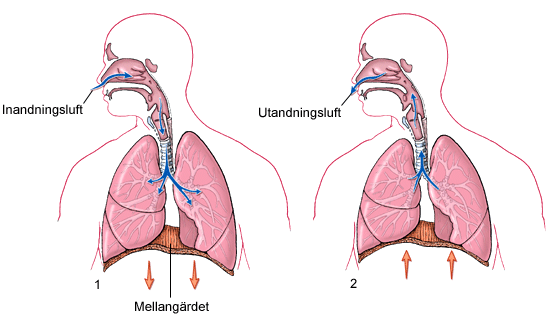 3. Varför har vi flimmerhår?4. Vad är struplockets uppgift?5. Hur ser lungorna ut inuti?6. Vad händer i lungorna?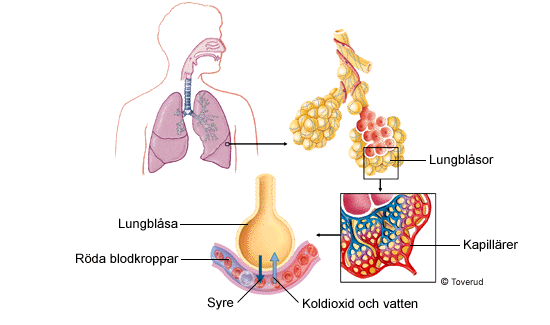 